                                     Obec Bíňa
  
                                    Výzva na predloženie cenovej ponuky     

Ako verejný obstarávateľ Obec Bíňa, Bíňa 107, 943 56 Bíňa, IČO: 00308803 si Vás dovoľujeme osloviť so žiadosťou o poskytnutie cenovej ponuky v rámci prieskumu trhu v súlade s § 117 Zákona o verejnom obstarávaní č. 343/2015 Z.z. na dodanie predmetu zákazky „Zníženie energetickej náročnosti materskej školy v obci Bíňa“

Všeobecné požiadavky:

Uchádzač je povinný sa s materiálmi výzvy dôkladne oboznámiť a poskytovať služby v súlade so všetkými dokumentmi a prílohami výzvy zverejnenej na stránke riadiaceho orgánu:
http://www.op-kzp.sk/obsah-vyzvy/19-vyzva-zamerana-na-znizenie-energetickej-narocnosti-verejnych-budov-opkzp-po4-sc431-2017-19/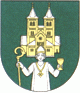 Predpokladaný rozsah služieb: Projektový manažér odpracuje počas celého projektu predpokladaný počet 1205 hodín. Doba trvania projektu 7 mesiacov.

Príloha č. 1: Podrobný opis predmetu zákazky:

Projekt je financovaný z fondov EÚ Operačného programu Kvalita životného prostredia, Kód výzvy: OPKZP-PO4-SC431-2017-19. Celkové oprávnené výdavky projektu budú max. 492 923,43 EUR s DPH.
Miestom dodania služieb bude obec Bíňa.

O predloženie indikatívnej cenovej ponuky žiadame v zmysle § 117 zákona č. 343/2015 Z.z. o verejnom obstarávaní a o zmene a doplnení niektorých zákonov v znení neskorších predpisov. Ponuku prosím doručte elektronicky, na e-mailovú adresu: obecbina@obecbina.sk najneskôr do 04.04.2018 o 13:00 hod.


Prosíme Vás o doplnenie celkovej ceny s DPH ako aj štruktúry tejto ceny, neplatca DPH uvedie len cenu celkom, podľa nasledovného vzoru: 

Predmet zákazky: Poskytnutie služieb externého projektového manažmentu 

Cena v EUR bez DPH:                                        .................................................... (prosíme doplniť)

DPH (20%):                                                         .................................................... (prosíme doplniť)

Cena v EUR s DPH resp. Cena celkom:             .................................................... (prosíme doplniť)



Bíňa dňa 28.03.2018Príloha č. 1: Podrobný opis predmetu zákazky 

Predmetom zákazky je poskytovanie služieb – externý projektový manažment projektu (EPM)
pre projekt: 

Poradenské služby EPM obsahujú:

1.   Poradenstvo pri riadení projektu:
  •   Sledovanie harmonogramu a priebehu aktivít projektu 
  •   Sledovanie lehôt a termínov v zmysle zmluvy o NFP
  •   Komunikácia s príslušným projektovým manažérom RO/SORO
  •   Poskytovanie informácií súvisiacich s priebehom realizácie projektu na základe žiadosti RO
  •   Vypracovanie návrhu zmien zmluvných podmienok
  •   Doplnenie/prepracovanie príloh Zmluvy o NFP v súlade s iniciovanou zmenou
  •   Návrh úpravy zmluvných podmienok s dodávateľmi
  •   Priebežné sledovanie zmien legislatívy/usmernení a informovanie klienta o relevantných
       zmenách týkajúcich sa implementácie projektu
  •   Poradenstvo a konzultácie v oblasti informovania verejnosti o získanej pomoci – publicita
       projektu    

2.   Vypracovávanie žiadosti o platbu (priebežná / záverečná) v súlade s platnou príručkou pre prijímateľa a úkony / činnosti s tým spojené:
  •   Kontrola súladu účtovnej dokumentácie so Zmluvou o NFP.
  •   Sledovanie súladu vynaložených finančných prostriedkov s oprávnenými aktivitami a výdavkami
       projektu
  •   Príprava žiadosti o platbu a zadávanie do verejného portálu ITMS
  •   Doplnenie žiadostí o platbu podľa pokynov z RO/SORO
  •   Kontrola a súčinnosť pri kompletizácii podpornej dokumentácie k žiadosti o platbu

3.   Vypracovávanie monitorovacích správ (priebežná / záverečná) v súlade s platnou príručkou pre prijímateľa a úkony / činnosti s tým spojené:
    1.    Sledovanie termínov predkladania monitorovacích správ v zmysle zmluvy o NFP
    2.    Kontrola fyzického pokroku implementácie projektu v súlade so zmluvou v NFP (merateľné
          ukazovatele)
    3.    Príprava monitorovacích správ cez verejný portál ITMS
    4.    Doplnenie monitorovacích správ cez verejný portál ITMS

Poskytovanie služieb je termínovo ohraničené finančným ukončením projektu, teda do preplatenia poslednej žiadosti o platbu príslušným RO/SORO.Prijímateľ: Obec Bíňa
Názov projektu: Zníženie energetickej náročnosti materskej školy v obci Bíňa
Kód žiadosti o NFP: NFP310040H251
Miesto realizácie projektu: Obec Bíňa
Kód výzvy: OPKZP-PO4-SC431-2017-19